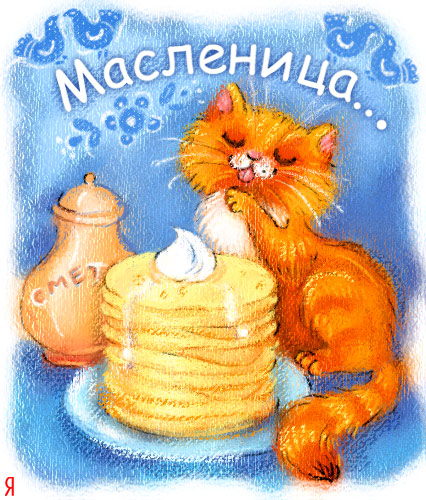                                                         Подготовил воспитатель МОУ Прогимназии:                                                               Иванова Ирина АлександровнаНазвание мероприятияЦельСодержаниеПонедельник:« Встреча  Масленицы»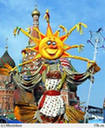 Познакомить с традициями народного праздника.- беседа: « Здравствуй, широкая Масленица!»( приложение №1)- рассматривание картины Б.М.Кустодиева « Масленица»(приложение № 2) - Разучивание хороводов “Веснянка”, “Маслёна»         - Прогулка – катание на санках.Вторник:« ЗАИГРЫШ»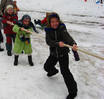 Дать детям представления о русских народных  играх – забавах.-  Эстафета с рукавицей Деда Мороза.
 - Конкурс загадок между командами.
 - Эстафета «Трудная ноша» (донести дрова до костра). - игра «Бег в мешках».- игра-забава: Снежный лабиринт- конкурс: «Три ноги»Среда:«Масленица-Лакомка»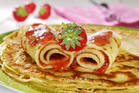 Познакомить детей с обрядовой кухней.- беседа о блинах.- пословицы, поговорки, шутки и загадки о Масленице и о блинах?(приложение № 4) - творческая группа: Печем Блины- чаепитие с блинами                  -  выпуск  газеты  “Блинный пир на весь мир”                         - Игра “Сковорода”Четверг:« Разгуляй-четверток»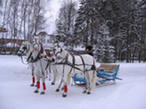 Дать представление о русской тройке”- игра: «Конь и Всадник         - Рассматривание картины Соловьёва “Тройка”.- Рисование лошади, аппликации- слушание звона колоколовНикольской церкви. - Чтение стихотворений рассказов о русской тройке.- Коллективное изготовление куклы – МасленицыПятница:« Прощай, Масленица!»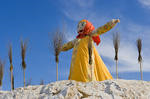 Приобщать к истокам народных традиций.- слушание из оперы Н.А.Римского-Корсакова « Снегурочка»,  хор «Прощай, Масленица»-  викторина:
1. Что встречает Масленица? (Весну).
2. А что провожает? (Зиму).
3. Что является символом Масленицы? (Блины)..
4. Какие пословицы о Масленице вам известны?-конкурс: «Кто быстрее на метле»- катание на лошадях, штурм снежного городка.     - «Масленица загорела, всему миру надоела”             - Хоровод “Наша Масленица”